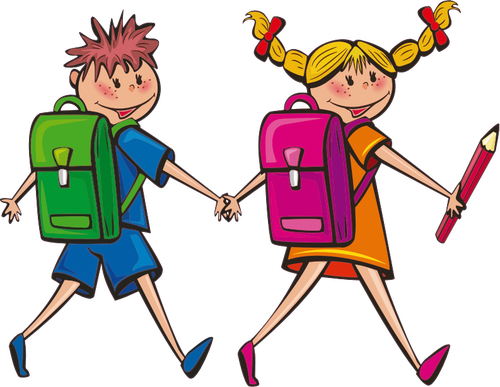 Mrs. Kokaska’s 3-Year Old Preschool Supply List**Please make sure the Folder, School Bag, Extra Clothes Bag and Rest Towel/Mat is labeled with your child’s name on it with a permanent marker.**School Bag(Standard Size/Must fit a Folder)1 two pocket folder (Please make sure name is on the front of folder)2 Boxes of 24 washable crayons 6 Elmer small glue sticks2 Rolls of Paper towels1 Container of Baby Wipes1 Set of Extra clothes in a Ziplock Bag with Your Child’s Name(Include an Extra masks for your child) 1 box of Kleenex1 Box of 8 Wide tip Washable Marker4 Fine tip dry erase Markers Girls: 1 Box of strawsBoys: 1 Box Snack or sandwich size of Ziplock bagsRest towel/Mat  Beach towel works best!  It must be able to fit in their cubby!!!(Pillows and stuffed animals are not allowed)2 containers of Clorox Wipes1 Bottle of Lysol Disinfecting Spray1 Bottles of Hand Sanitizer 